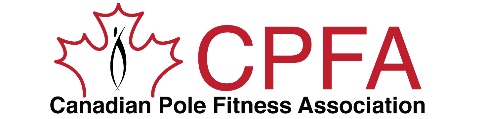 Personal informationThis information is needed for the 2019 CPFC at the Toronto Pro Supershow.IMPORTANTDue:  May 1st,2019Please send us the following, all in one email with the subject line (“Your name” Personal info and division ex..John Doe personal info, semi-pro) also, please save it with your name, division and year of comp.  This is important that you do not send back as “ Personal information 2019”  an example would be save as: “ Elisabeth Magalhaes – Semi-Pro – 2019”First and Last Name or your stage name: Phone number and email that you can be reached at: Email:  Your Bio:  This is for your intro on stage - suggestions are your name, what studio you train at, anyone special you want to thank, a prelude to your performance and maybe how long you have been training.  The Emcees may change it to fit their format.